(Hvor i kommunen er vi (by / tettsted / omgivelser)? Beskrivelse av dagens situasjon for prosjektområdet – f.eks. bruk, funksjon og opparbeidelse. Hva brukes / gjøres her i dag? Hvem er forslagsstiller? - Slett hjelpeteksten etter utfylling)Stedet kartlegges – overordnede strukturer(Analyseområdet er det avgrensede omkringliggende området som prosjektet inngår i og påvirker. Prosjektområdet er forslagsstillers disponible grunn. Marker prosjektområdet i alle tema-/analysekart i kap.2-3. Slett hjelpeteksten etter utfylling)Topografi, landskap og naturtyper(I Lillestrøm kommune må vi tidlig se på «Temaplan – raviner», temakart over naturtyper, marin grense, ras og skred – beskriv! Hva er arealet «dekket» med (landbruk, skog(bruk), sammenhengende landskapstyper)? Hvor ligger det elveløp og bekker? Kartlegg landskapssilhuetter / høydedrag/ åskammer/ romdannelse og kanter – marker på kartgrunnlaget og beskriv! Viktige utkikkspunkt? (Vis siktlinjer med standpunkt) Har vi vernede naturelementer/-områder i nærheten som vises i rødt (differensieres med fullt farge / skravur / omriss)? Hvilke landskapskvaliteter skal/bør vernes her? Slett hjelpeteksten etter utfylling)Historisk utvikling og historiske bygg(Beskriv historisk utvikling (by / tettsted / omgivelser / ferdselsårer). Hvilken historiefortelling ligger i området? f.eks. Hvor var det bosetting og hvorfor? Hvor var det hvilken type sysselsetting / næring / industri og hvorfor? - Slett hjelpeteksten etter utfylling)(Kartlegg historiske bygg og akser som påvirker prosjektområdet. Vernede og fredede objekter vises i gult (differensieres med full farge / skravur / omriss) - Beskriv: Hvorfor er et (kultur-)landskap, et bygg eller et bygningsmiljø fredet / vernet? Hva definerer verneverdien? Hva skal kulturminnet fortelle oss? Hvilken historiefortelling er det viktig å formidle?  - Slett hjelpeteksten etter utfylling)Ferdselsårer og mobilitet(Kartlegg overordnet veistruktur (riksveg, fylkesveg, kommunal vei, hovedsykkelveinett, stamvei for kollektiv; ÅDT og holdeplasser) større parkeringsplasser og adkomst til prosjektområdet – Beskriv! - Slett hjelpeteksten etter utfylling)(Vis ferdselsårer for myke trafikanter; gang- og sykkelveier, turveier, gangstier, snarveier – Beskriv! - Slett hjelpeteksten etter utfylling)ByromstrukturGater og byrom for opphold(Kartlegg om det finnes et sammenhengende nettverk av «byrom for opphold» mellom byggene; uthev gågater, torg, plasser, forplasser til offentlige bygg og lokale møteplasser, vis åpne og lukkede fasader, vis «missing links» / barrierer (opphold/brudd). Kartet tegnes slik at veggene i byrommene viser fasadehøyder, se veileder. Beskriv! - Slett hjelpeteksten etter utfylling)(Kartlegg sol og støy i analyseområdet. To kart ved siden av hverandre / evt. etter hverandre, ett som viser soltimer og ett som viser støy - fokus er dagens lokalklima og egnethet for opphold mellom byggene. Beskriv! - Slett hjelpeteksten etter utfylling)Blå-grønne strukturer(Lag et forenklet kart som viser overordnede grønne strukturer, slik som parker og andre tilrettelagte grøntanlegg, alleer, store solitærtrær, samt nettverk av grønne forbindelser (gangveier og turveier i grønne arealer).Differensier målpunkter for opphold og forbindelseslinjer. Vis «missing links» / barrierer (opphold/brudd), - Beskriv! - Slett hjelpeteksten etter utfylling)(Kartlegg blåe strukturer, slik som elver, bekker (også bekker lagt i rør), elvebredden, våtmark, vannspeil, regnbed osv. Beskriv! - Slett hjelpeteksten etter utfylling)Sammenstillingskart – overordnet byromstruktur(Sammenstill analysekart 2.4.1 og 2.4.2. Fremhev målpunkter og attraksjoner. Beskriv! - Slett hjelpeteksten etter utfylling)Bebyggelsesstruktur(Kart som viser ulike typer bebyggelsesstrukturer. Vis høyder i nyanser av sort, dvs. jo høyere bygget er jo mørkere; tydelige nabolag som hører sammen – hvordan bebyggelse er orientert i forhold til veisystemet og i forhold til nabolaget. Historiske bygg merkes med gul stjerne. Historiske bygningsmiljø merkes med gul skravur Vis nyere transformasjonsområder/Vis nybygg og pressområder. Beskriv! - Slett hjelpeteksten etter utfylling)(Kart som viser innhold og funksjon – bolig, næring, kontor, tjenesteyting (skole, barnehage, omsorgsbolig), offentlig / privat, nærmiljøanlegg, idrettsanlegg, har noen en viktig møteplassfunksjon? Historiske bygg merkes med gul stjerne Beskriv! - Slett hjelpeteksten etter utfylling)Samlet stedsanalyseSamlet analyse og kart over viktige elementer – overordnet(Ett samlet kart som oppsummerer («merge» / overlay) de viktigste elementene fra kartlegginger, analyser og vurderinger fra 2.1 til 2.5. Hvorfor er noen strukturer og elementer viktigere enn andre? Hvordan ble utvelgelse gjennomført?
Beskriv stedets identitet og egenart ut ifra det som vi har fått frem nå. Hva særpreger og utgjør prosjektområdets egenart? Gjerne med henvisning til kartet. Beskriv! - Slett hjelpeteksten etter utfylling)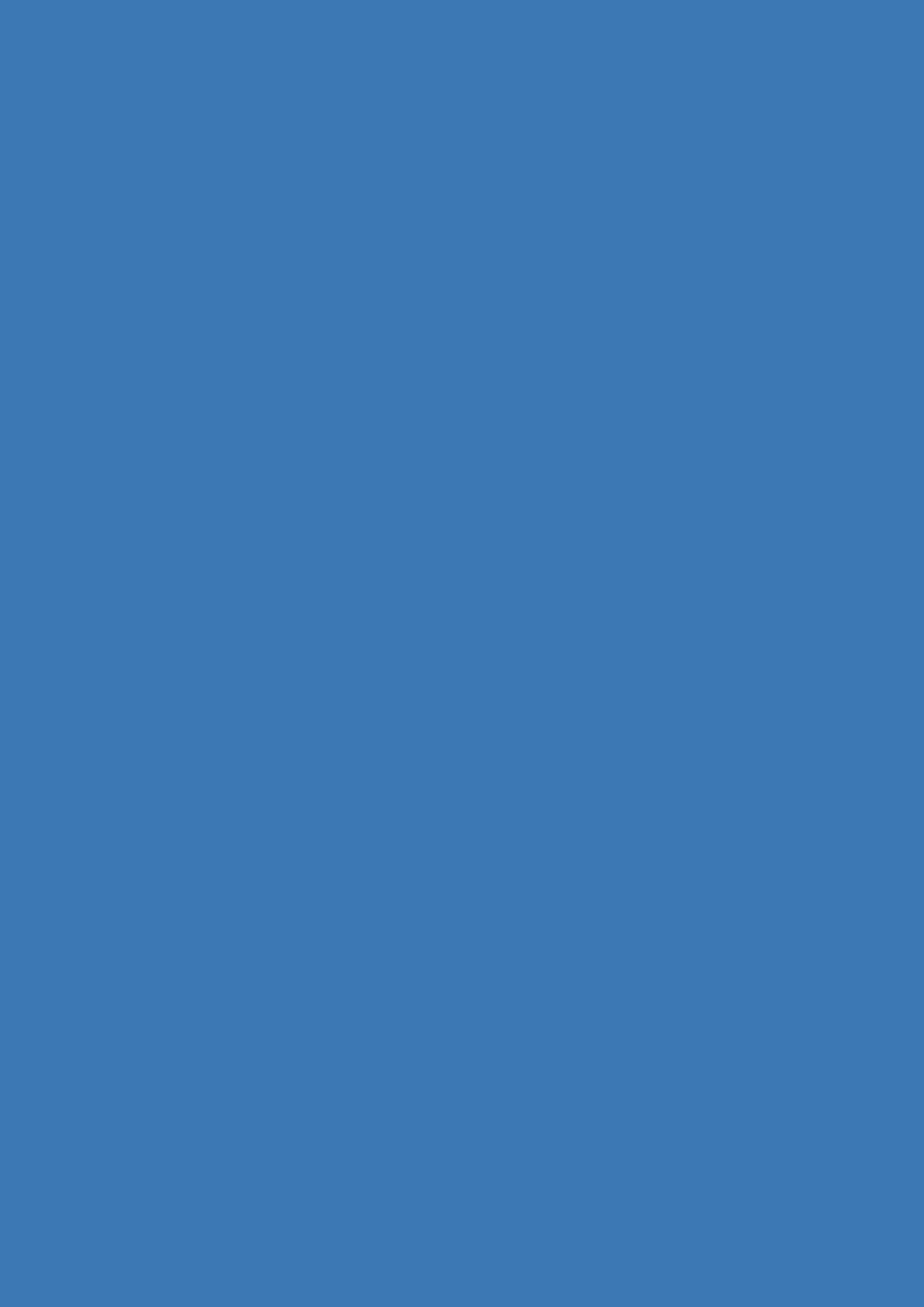 